Publicado en Madrid el 30/03/2023 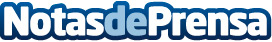 María Jesús Marín, ganadora del ‘Shadowing Yo, jefa’ de TrescomEn el Pitch Day Competition celebrado este miércoles en The Valley el Jurado del ‘Shadowing Yo, jefa’ también ha reconocido como finalistas a Alicia Soler (mayor impacto social), Diana Torrico (mayor disrupción tecnológica) y Zulay Chuquimarca (mayor innovación empresarial). Datos de contacto:Trescom914115868 Nota de prensa publicada en: https://www.notasdeprensa.es/maria-jesus-marin-ganadora-del-shadowing-yo Categorias: Nacional Emprendedores Eventos Recursos humanos Premios http://www.notasdeprensa.es